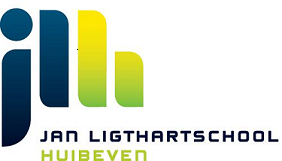 Datum:		woensdag  8 februari 2017		Tijd: 	  	12.45 uurPlaats: 		kamer juf Bea	  			Notulant: 	meneer JoostM=mededeling Br=brainstorm D=discussie I=informatief B=besluitvormen E=evaluerenLeden:  6a Niek Heine, 6b Femke Weterings; giraffenkont@gmail.com , 7b Sabrine El-Azhari, 7a Dinand Trinh; dinandskills@gmail.com, 8a Fanny van Iersel; fannyvaniersel@gmail.com, 8b Luuk Rutten; luuk.rutten@xs4all.nlNotulen KINDERRAADNotulen naar: alle kinderraadleden en het teamTijdpuntOnderwerpstatus1.Opening, welkom2. Notulen vorige vergadering, 14 december 2016Vastgesteld.Agenda vaststellen3.Inbrengen van een idee. Van jouw klas en van je adoptieklas-Leerlingen uit groep 8 die lesjes geven aan groep ½. (Zoals laatst gebeurde met voorlezen bij Kinderstad).-Elk kind v.a. gr.5 een eigen account, zodat je makkelijker bestanden kunt doormailen/opslaan  bij werkstukken en projecten. En er geen usb-stick meer nodig is.-In alle groepen het hand opsteken vervangen door bekertje met ijscostokjes met de namen erop. Er wordt steeds een naam getrokken, die leerling krijgt de beurt.-Klapdeuren bij groep 3 zijn te zwaar…….!! Mogen die open blijven?? -Kluisjes, zoals op de middelbare school. Veel kinderen klagen over spullen die worden weggehaald ! Uit laatjes, jassen, tassen. Dit moet in alle klassen worden besproken.-Meer speelgoed voor buiten.-Een soort “complimenten-dag” organiseren. Door wie? Aan wie? Hoeveel? Opschrijven? Mondeling? 4.VASTE ONDERWERPEN:Hoe gaat het in de klas?6Niek: Gaat best goed. Sommigen vinden het fijner nu het strenger gaat. Anderen worden daar meer gestresst van.6/7, Sabrine, Femke: Na de kerst gaat het wat minder.7Dinand: Wisselend. Goede dagen worden afgewisseld met slechte.8Fanny: Gaat niet zo goed. Juffen doen keihard hun best. Maar aantal kinderen zijn niet serieus8Luuk: Wisselend. Op onregelmatige dagen gaat het minder, bijv. met proefcito, ziekte juf. Vissen zijn inmiddels verdiend.Gouden kaartKaart van januari is nog niet uitgereikt in veel klassen !!Speciale activiteiten: KerstVoorstelling was wat kort. Wel leuk !Vervelend als kinderen niet stil kunnen zijn…Eten was lekker en gezellig.VoorleeswedstrijdReeshof-finale in bieb Heyhoef, met Fanny als schoolwinnaar Huibeven, was leuk.ProefcitoWas erg hard werken! Veel taken, lange uren. Goed om dat al een keer te voelen.5.Stukje in NieuwsbriefDoor Sabrine6.Rondvraag-“Wordt er nog gewerkt aan de computerproblemen?”7.Sluiting